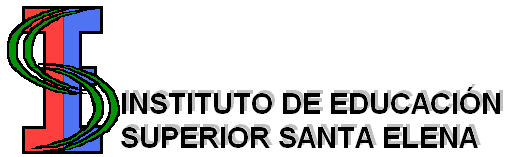 Villa Universitaria – 3192 – Santa Elena – Dpto. La Paz - Entre RíosWeb: iesse.ers.infd.edu.ar 	Correo: ies.santaelena.lp@entrerios.edu.ar CUE: 300-3002 / TELEFONO: 03437 45901GACETILLA DE PRENSA30/05/2023 El Instituto de Educación Superior “Santa Elena” informa a los interesados que se encuentra expuesto en la sede institucional y por el término de 5 (cinco) días hábiles corridos, desde el lunes 30 mayo de 10:00 a 12:hs y de 14 a 16 hs. el Orden de Prelación Provisorio correspondiente al concurso 1-PROFESORADO EDUCACIÓN FÍSICA: SEGUNDO AÑO COMISIÓN B-L-25 A L-35-23Historia Social, Política Argentina y LatinoamericanaPráctica Docente II (Generalista-Disciplinar)Didáctica GeneralSujeto de la EducaciónFilosofíaPrácticas Acuáticas IIDidáctica de la Educación FísicaPráctica Docente II DisciplinarBiomotricidad IPrácticas Deportivas en Conjunto I (Handball y Softbol)Prácticas Gimnásticas y ExpresivasCorporeidad, Juegos y Lenguajes Artísticos Perfil Educación Física2- PROFESORADO DE EDUCACIÓN SECUNDARIA EN BIOLOGÍA PRIMER AÑO comisión B L-17- y L-25-23*ORALIDAD, LECTURA, ESCRITURA Y TIC PERFIL TICORALIDAD, LECTURA, ESCRITURA Y TIC PERFIL LENGUACORPOREIDAD, JUEGO Y LENGUAJE ARTÑISTICOS PERFILARTE- MÚSICA-EDUCACIÓN FÍSICA PEDAGOGÍADIDACTICA GENERAL QUÍMICAPRÁCTICA DOCENTE I -GENERALISTA -2- PROFESORADO DE EDUCACIÓN ESPECIAL CUARTO AÑO comisión B L-07- y L10-23Sujeto de la educación especial IIIPráctica Docente IV-DISCIPLINAR-MultidiscapacidadEducación integral adolescentes, adultos con discapacidad.SOLICITUDES DE REVISIÓN DEL ORDENES DE PRELACIÓN DEL PROFESORADO DE EDUCACIÓN FÍSICA: CUARTO AÑO Y PRIMER AÑO COMISIÓN BEl trámite es personal. Por consultas dirigirse personalmente a la sede en el horario establecido, o al teléfono (03437)459010ELIZABETH BARRIOS                                                       SECRETARIA IESSE